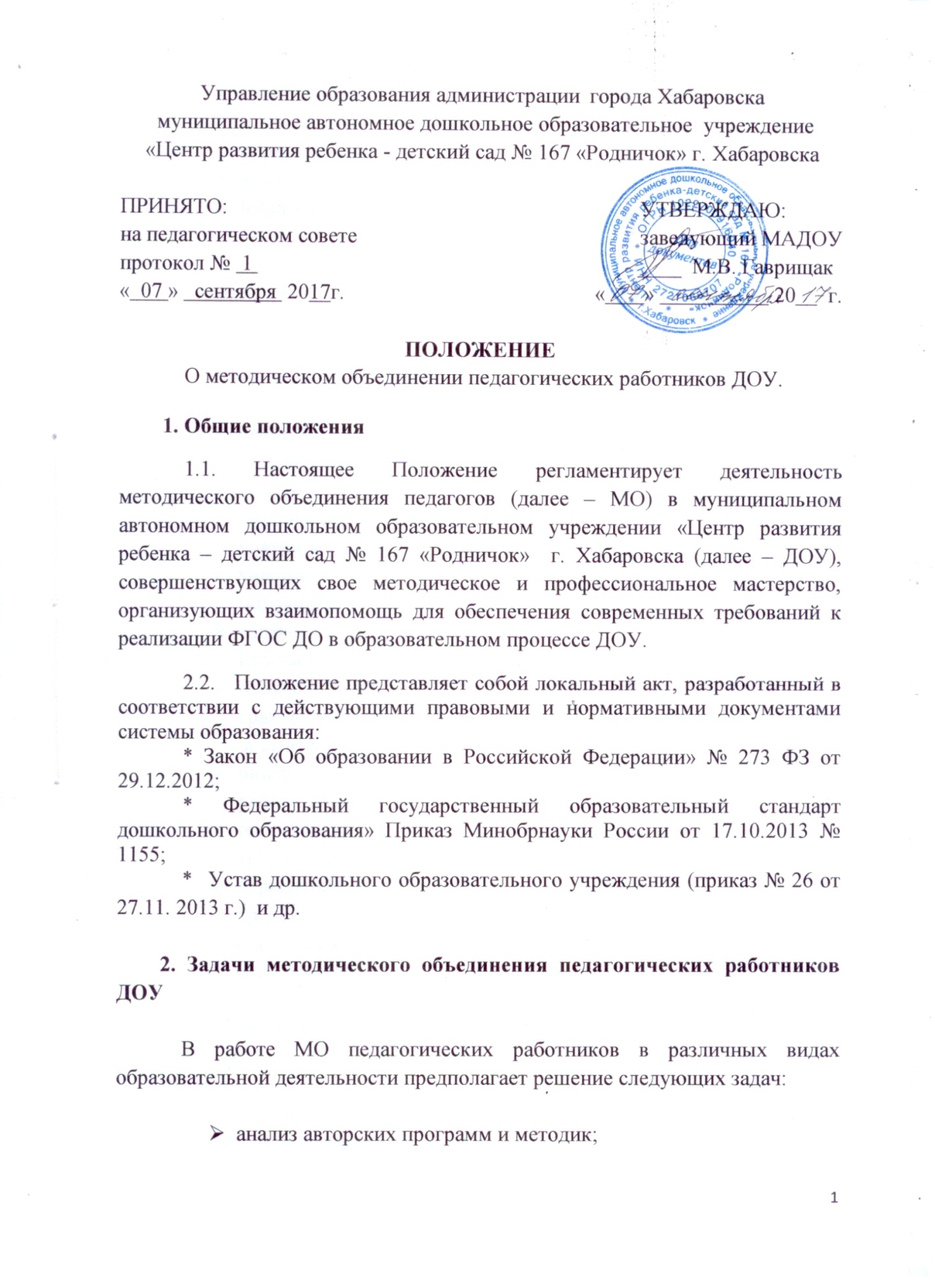 организация открытой  ННОД по определенной теме с целью ознакомления с методическими разработками сложных разделов образовательной программы;анализ состояния экспериментальной работы ДОУ;выработка единых требований в оценивании уровня освоения ООП ДО.3. Функции и организация деятельности методического объединения3.1. Функциями МО являются:изучение нормативной документации и методической литературы по вопросам образования;отбор содержания и составление планирования по образовательным, парциальным программам и технологиям с учетом их вариативности и разноуровневости;участие в обсуждении и утверждении индивидуальных планов методической работы;ознакомление с анализом состояния обучения воспитанников по итогам внутреннего контроля;взаимопосещение ННОД  по определенной теме с последующим сравнением анализа и самоанализа педагогическим работником достигнутых результатов;разработка отчетов о профессиональном самообразовании, о работе педагогов по повышению квалификации и т.д.;организация и проведение конкурсов, смотров детского творчества;укрепление материальной базы и приведение в соответствие средств обучения, в т.ч. технических,  требованиям ФГОС ДО к наглядным пособиям и требованиям безопасности их использования.3.2. Работа МО организуется на основе планирования, отражающего план работы  МАДОУ «Центр развития ребенка – детский сад № 167 «Родничок».3.3. МО педагогических работников ДОУ часть своей работы осуществляет на заседаниях, где анализируется или принимается к сведению информация о решении задач, изложенных в разделе 2.3.4. МО педагогов может организовать семинарские занятия, цикл открытой ННОД по определенной тематике.3.5. МО педагогических работников ДОУ может разработать систему дополнительных образовательных услуг,  в том числе платных, в соответствии с запросом родителей (законных представителей) воспитанников.4. Права методического объединенияМО педагогических работников имеет право:рекомендовать руководству распределение учебной нагрузки при тарификации;устанавливать оплату педагогическим работникам за методическую работу при разработке трудных тем ООП ДО;решать вопросы о возможности организации платных образовательных услуг в соответствии с образовательными запросами родителей (законных представителей) воспитанников;предлагать для обсуждения новые наглядно – методические пособия для обучения воспитанников.5. Обязанности членов методического объединенияУчастник МО обязан:заниматься профессиональным самообразованием;участвовать в заседаниях МО, в практических семинарах и т.д.;активно участвовать в разработке открытых мероприятий (ННОД, конкурсах, смотрах), стремиться к повышению уровня профессионального мастерства;знать нормативно – правовую базу дошкольного образования, требования к квалификационным категориям;владеть основами самоанализа педагогической деятельности.6. Управление деятельностью методического объединения педагогов6.1. МО руководит заместитель заведующего по учебно – воспитательной работе ДОУ.6.2. План работы МО утверждается заведующим ДОУ.6.3. За учебный год проводится не менее четырех заседаний МО педагогов; практический семинар с организацией тематических ННОД.7.  Порядок документирования7.1. Заседания МО педагогических работников оформляется в виде протоколов.7.2. В конце учебного года руководитель ДОУ анализирует работу МО.7.3. План работы МО, протоколы заседаний МО, отчет о выполненной работе хранится в методическом кабинете ДОУ (в течение трех лет).